n. 282 - 19 giugno 2019NewsUn sistema scolastico unitario e nazionale grande risorsa per il Mezzogiorno e per il Paese19.06.2019 14:38 Categoria: Comunicati Stampa, Politiche confederali La scuola è una grande risorsa per il Paese, noi ci battiamo perché venga considerata come tale da una politica spesso distratta, disattenta o che peggio ancora ne ha fatto a volte solo teatro delle proprie smanie di protagonismo. Il risultato è anche una condizione di scarso...LEGGI TUTTO 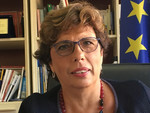 "Non basta invocare l'orgoglio, manca un piano strategico", intervista ad Annamaria Furlan su Il Mattino.19.06.2019 11:17 Categoria: Politiche confederali A pochi giorni dalla grande manifestazione unitaria nazionale di CGIL, CISL e UIL a Reggio Calabria, la segretaria generale della CISL Annamaria Furlan rilancia, in un’intervista che appare sul quotidiano Il Mattino, l’accusa al Governo di non avere una chiara visione...LEGGI TUTTO 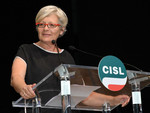 